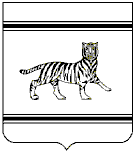 Муниципальное образование "Бабстовское сельское поселение"Ленинский муниципальный районЕврейской автономной области   АДМИНИСТРАЦИЯ СЕЛЬСКОГО ПОСЕЛЕНИЯПОСТАНОВЛЕНИЕ05.09.2016		 № 121с. БабстовоО внесении изменений в постановление администрации сельского поселения от 04.12.2013 № 68 «О создании межведомственной комиссии по признанию в установленном порядке жилых помещений жилищного фонда муниципального образования «Бабстовское сельское поселение» Ленинского муниципального района Еврейской автономной области непригодным (пригодным) для проживания»В целях приведения постановления администрации сельского поселения от 04.12.2013 № 68 «О создании межведомственной комиссии по признанию в установленном порядке жилых помещений жилищного фонда муниципального образования «Бабстовское сельское поселение» Ленинского муниципального района Еврейской автономной области непригодным (пригодным) для проживания» в соответствие с федеральным законодательством и Уставом муниципального образования «Бабстовское сельское поселение»  администрация сельского поселенияПОСТАНОВЛЯЕТ:1. Внести в состав межведомственной комиссии по признанию в установленном порядке жилых помещений жилищного фонда муниципального образования «Бабстовское сельское поселение» Ленинского муниципального района Еврейской автономной области непригодным (пригодным) для проживания, утвержденный постановлением администрации сельского поселения от 04.12.2013 № 68 «О создании межведомственной комиссии по признанию в установленном порядке жилых помещений жилищного фонда муниципального образования «Бабстовское сельское поселение» Ленинского муниципального района Еврейской автономной области непригодным (пригодным) для проживания» изменения, изложив их в следующей редакции согласно приложению к настоящему постановлению.2. Опубликовать настоящее постановление в «Информационном бюллетене» Бабстовского сельского поселения.3. Настоящее постановление вступает в силу после дня его подписания.Глава администрациисельского поселения							   В.В. Фарафонтов     Приложение      к постановлению администрации        сельского  поселения      от 05.09.2016   № 121СОСТАВмежведомственной комиссии по признанию в установленном порядке жилых помещений жилищного фонда муниципального образования «Бабстовское сельское поселение» Ленинского муниципального района Еврейской автономной области непригодным (пригодным) для проживанияФарафонтов В.В.			- глава администрации Бабстовского сельского         						поселения, председатель комиссии;Тарасенко А.А.                         – начальник отдела архитектуры и            градостроительства администрации                                                    Ленинского муниципального района,                                                    заместитель председателя комиссии                                             (по согласованию).Члены комиссии:Ходосов П.С.                             - начальник отделения надзорной                                                    деятельности по Ленинскому району                                                                            УНД ГУ МЧС России по ЕАО                                                    (по согласованию);Петров  С.В.                            – начальник отдела по делам ГО и ЧС                                                   администрации Ленинского муниципального                                                   района (по согласованию);Коренева Н.А.                          – заместитель начальника территориального                                                   отдела управления Роспотребнадзора по ЕАО                                                   по Октябрьскому и Ленинскому районам                                                   (по согласованию).